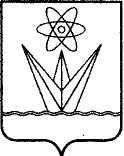 АДМИНИСТРАЦИЯЗАКРЫТОГО АДМИНИСТРАТИВНО – ТЕРРИТОРИАЛЬНОГО ОБРАЗОВАНИЯ  ГОРОДА ЗЕЛЕНОГОРСКА КРАСНОЯРСКОГО КРАЯР А С П О Р Я Ж Е Н И Е04.12.2020                             г. Зеленогорск                                   №    2016-рО проведении рейтингового
голосования по выбору общественной территории
г. Зеленогорска, подлежащей в рамках реализации муниципальной программы «Формирование современной городской среды в городе Зеленогорске» благоустройствув 2022 годуВ целях реализации муниципальной программы «Формирование современной городской среды в городе Зеленогорске», утвержденной постановлением Администрации ЗАТО г. Зеленогорска от 31.10.2017 № 257-п (далее - муниципальная программа «Формирование современной городской среды в городе Зеленогорске»), учитывая протокол общественной комиссии города Зеленогорска по развитию городской среды о результатах отбора общественных территорий, определенных для голосования для благоустройства в первоочередном порядке в 2022 году в городе Зеленогорске, от 30.11.2020, руководствуясь Уставом города,Провести с 15.12.2020 по 19.02.2021 рейтинговое голосование по выбору общественной территории г. Зеленогорска, подлежащей в рамках реализации муниципальной программы «Формирование современной городской среды в городе Зеленогорске» благоустройству в 2022 году (далее - рейтинговое голосование).Рейтинговое голосование произвести посредством:а)	заполнения гражданами бюллетеней в электронной форме в информационно-телекоммуникационной сети Интернет на сайтах vk.com/public195723659 и 24ag.ru по форме в соответствии с приложением 
№ 1 к настоящему распоряжению;б)	заполнения бюллетеней по форме в соответствии с приложением № 1 к настоящему распоряжению и их сброса в урны для голосования.Определить места размещения урн и места для получения бюллетеней рейтингового голосования в соответствии с приложением № 2 к настоящему распоряжению.Определить перечень общественных территорий, определенных для рейтингового голосования в соответствии с приложением № 3 к настоящему распоряжению.Возложить функции по подведению итогов рейтингового голосования на общественную комиссию по развитию городской среды, утвержденную распоряжением Администрации ЗАТО г. Зеленогорска от 13.01.2020 № 29-р «Об утверждении персонального состава общественной комиссии по развитию городской среды».Настоящее распоряжение вступает в силу в день подписания, подлежит опубликованию в газете «Панорама» и размещению на официальном сайте Администрации ЗАТО г. Зеленогорска в информационно-телекоммуникационной сети «Интернет».Глава ЗАТО г. Зеленогорска						  М.В. СперанскийПриложение № 1к распоряжению Администрации ЗАТО г. Зеленогорска  					                      от 04.12.2020        №  2016-рБюллетеньдля голосования по выбору общественных территорий 
г. Зеленогорска Красноярского края, 
подлежащих благоустройству в 2022 году____________________________________________________________________________, (подпись Ф.И.О.)проживающая (щий) по адресу: _____________________________________________________________________________________________________, тел. ____________________«___»___________________20__год (дата подписания бюллетеня)Даю свое согласие на обработку моих персональных данных в целях рассмотрения предложений по выбору общественной территории в рамках проведения рейтингового голосования в соответствии с Федеральным законом от 27 июля 2006 г. № 152-ФЗ «О персональных данных»._______________________________________________________  (подпись Ф.И. О.)   Приложение № 2к распоряжению Администрации ЗАТО г. Зеленогорска  					                      от 04.12.2020        №  2016-рПЕРЕЧЕНЬмест размещения урн и мест для получения бюллетений рейтингового голосования по выбору общественной территории г. Зеленогорска, подлежащей в рамках реализации муниципальной программы «Формирование современной городской среды в городе Зеленогорске» благоустройству в 2022 годуНабережная р. Кан участок 3 локации «Романтический парк» в районе ул. Набережная, д. 6МЕРОПРИЯТИЯ ПО БЛАГОУСТРОЙСТВУ ОБЩЕСТВЕННОЙ ТЕРРИТОРИИобъекты для размещения: Обелиск «Воинам Великой Отечественной войны», расположенный в районе дома № 8 по улице Набережная,покрытие из тротуарной плитки,функциональное и декоративное освещение,городская мебельНабережная р. Кан участок 2 локации «Романтический парк»в районе ул. Набережная, д. 2МЕРОПРИЯТИЯ ПО БЛАГОУСТРОЙСТВУ ОБЩЕСТВЕННОЙ ТЕРРИТОРИИобъекты для размещения: амфитеатр,функциональное и декоративное освещение,городская мебель,покрытие из тротуарной плитки,гамаки.Иная общественная территорияМЕРОПРИЯТИЯ ПО БЛАГОУСТРОЙСТВУ ОБЩЕСТВЕННОЙ ТЕРРИТОРИИ№ п/пНаименование мест размещения урн и мест для получения бюллетений рейтингового голосованияАдрес расположения мест размещения урн и мест для получения бюллетений рейтингового голосования1Администрация ЗАТОг. Зеленогорскаул. Мира, д. 15, холл на 1 этаже2ТЦ «ФОРУМ»ул. Энергетиков, д. 23ТЦ «ФОРУМ»ул. Центральная, д. 264Магазин «Прогресс»ул. Первостроителей, 525ТЦ «Лето»ул. Набережная, д. 626Магазин «Дом обуви»ул. Ленина, д. 147МУП «Дельфин»ул. Заводская, д. 5Приложение № 3к распоряжению Администрации ЗАТО г. Зеленогорска от 04.12.2020 № 2016-рПЕРЕЧЕНЬобщественных территорий, определенных для рейтингового голосования
по выбору общественной территории г. Зеленогорска, подлежащей в рамках реализации муниципальной программы «Формирование современной городской среды в городе Зеленогорске» благоустройству в 2022 годуПЕРЕЧЕНЬобщественных территорий, определенных для рейтингового голосования
по выбору общественной территории г. Зеленогорска, подлежащей в рамках реализации муниципальной программы «Формирование современной городской среды в городе Зеленогорске» благоустройству в 2022 годуПЕРЕЧЕНЬобщественных территорий, определенных для рейтингового голосования
по выбору общественной территории г. Зеленогорска, подлежащей в рамках реализации муниципальной программы «Формирование современной городской среды в городе Зеленогорске» благоустройству в 2022 годуПЕРЕЧЕНЬобщественных территорий, определенных для рейтингового голосования
по выбору общественной территории г. Зеленогорска, подлежащей в рамках реализации муниципальной программы «Формирование современной городской среды в городе Зеленогорске» благоустройству в 2022 годуПЕРЕЧЕНЬобщественных территорий, определенных для рейтингового голосования
по выбору общественной территории г. Зеленогорска, подлежащей в рамках реализации муниципальной программы «Формирование современной городской среды в городе Зеленогорске» благоустройству в 2022 году№ п/пНаименование общественной территорииАдрес общественной территорииПредлагаемые объекты для размещения1Набережная р. Кан участок 3 локации «Романтический парк» в районе 
ул. Набережная, д. 6Обелиск «Воинам Великой Отечественной войны», расположенный в районе дома 
№ 8 по улице Набережная Покрытие из тротуарной плиткиФункциональное и декоративное освещениеГородская мебель2Набережная р. Кан участок 2 локации «Романтический парк»в районе 
ул. Набережная, д. 2АмфитеатрФункциональное и декоративное освещение
Городская мебель
Покрытие из тротуарной плиткиГамаки3ИноеИноеИное